           В рамках акции "Единый день профилактики безнадзорности и правонарушений среди подростков" с целью профилактики преступности в молодёжной среде, а также других правонарушений и преступлений, совершаемых несовершеннолетними, с 07 по 10 ноября 2023 года в нашей школе была организована встреча учащихся 9-11 классов с участковым  микрорайона Барда А.С. Проведение плановых профилактических бесед является частью совместной работы МВД  и школы.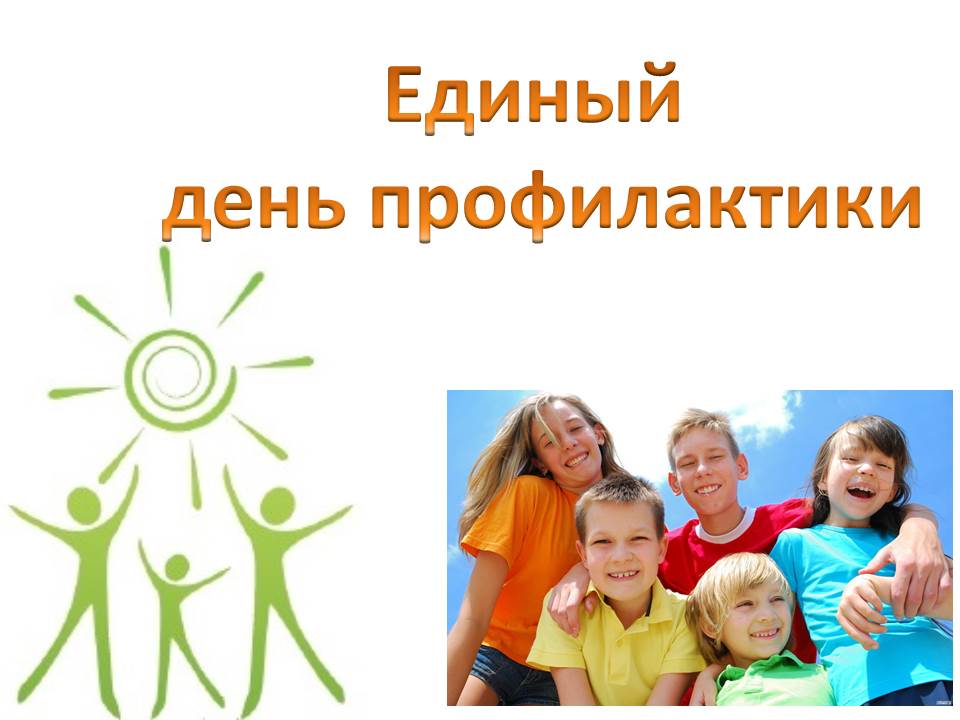            На классных часах с учащимися были проведены профилактические беседы на темы: «Административные правонарушения и преступления несовершеннолетних», «Уголовная ответственность несовершеннолетних», «Профилактика нецензурной лексики среди подростков», «Соблюдение комендантского часа».      Рекомендовано учащимся соблюдать правила поведения на улице, в общественных местах, местах массового отдыха, не забывать о соблюдении комендантского часа. Напомнили школьникам о вреде употребления спиртных напитков и табака, наркотических веществ, а также объяснили, чем опасны эти пагубные привычки. Хочется надеяться, что данное мероприятие не прошло даром, и ребята запомнили, что их жизнь зависит только от них самих.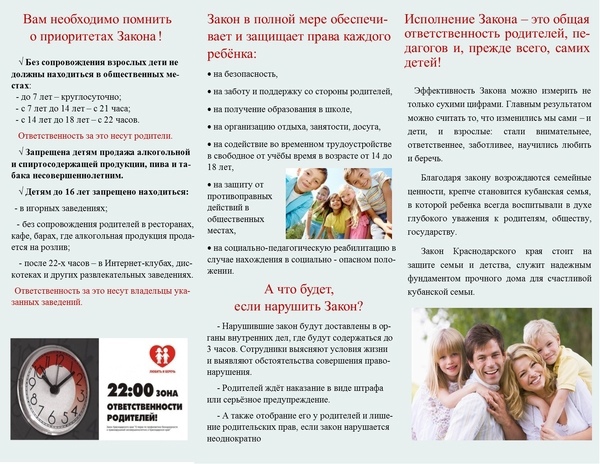 